Cartes de détective 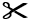 Je suis à côté de la piscine.Je suis au-dessus de la rue.Je suis devant un édifice.Je suis entre l’école 
et la pelouse.Je suis à droite 
des chaises de plage.Je suis dessous le pont.Je suis au-dessus 
de la pelouse.Je suis à droite des maisons.